                            ESFA  Respect Card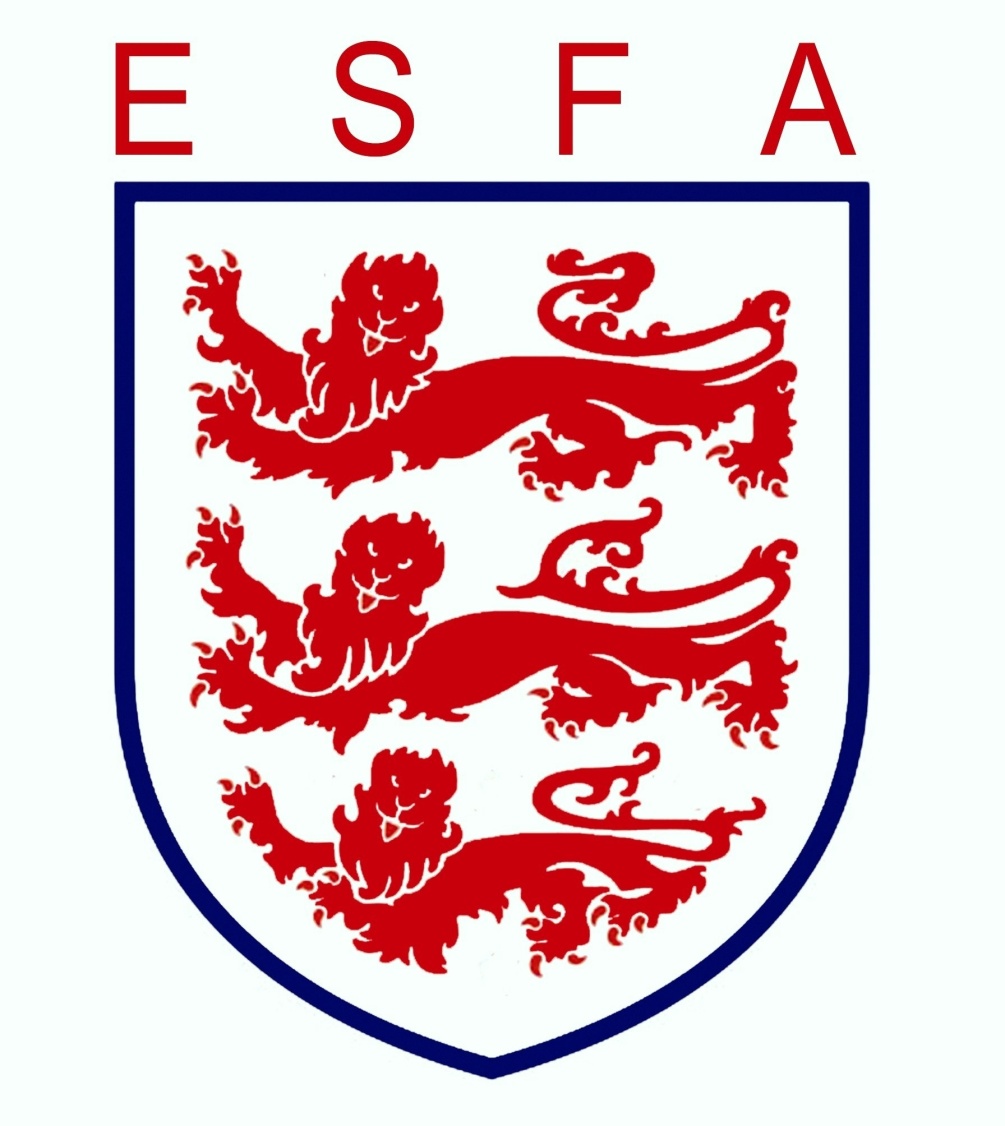                             Schools football is played in a Secure                            Learning Environment.    Please; Let us play our game; what you see is not always what we see.Support and applaud all good play.Let me be able to listen to my coach.Respect the referee who is trying to help us.           Stay behind the touchline and away from the back of goalmouths.Allow me to learn whilst making mistakes.Never use bad language, I don’t want to learn that.Remind me of the positive parts of my play after the game.  I appreciate your support. Thank you very much.                            ESFA  Respect Card                            Schools football is played in a Secure                            Learning Environment.    Please; Let us play our game; what you see is not always what we see.Support and applaud all good play.Let me be able to listen to my coach.Respect the referee who is trying to help us.           Stay behind the touchline and away from the back of goalmouths.Allow me to learn whilst making mistakes.Never use bad language, I don’t want to learn that.Remind me of the positive parts of my play after the game.  I appreciate your support. Thank you very much.                            ESFA  Respect Card                            Schools football is played in a Secure                            Learning Environment.    Please; Let us play our game; what you see is not always what we see.Support and applaud all good play.Let me be able to listen to my coach.Respect the referee who is trying to help us.           Stay behind the touchline and away from the back of goalmouths.Allow me to learn whilst making mistakes.Never use bad language, I don’t want to learn that.Remind me of the positive parts of my play after the game.  I appreciate your support. Thank you very much.                            ESFA  Respect Card                            Schools football is played in a Secure                            Learning Environment.    Please;Let us play our game; what you see is not always what we see.Support and applaud all good play.Let me be able to listen to my coach.Respect the referee who is trying to help us.           Stay behind the touchline and away from the back of goalmouths.Allow me to learn whilst making mistakes.Never use bad language, I don’t want to learn that.Remind me of the positive parts of my play after the game.  I appreciate your support. Thank you very much.                            ESFA  Respect Card                            Schools football is played in a Secure                            Learning Environment.    Please;Let us play our game; what you see is not always what we see.Support and applaud all good play.Let me be able to listen to my coach.Respect the referee who is trying to help us.           Stay behind the touchline and away from the back of goalmouths.Allow me to learn whilst making mistakes.Never use bad language, I don’t want to learn that.Remind me of the positive parts of my play after the game.  I appreciate your support. Thank you very much.